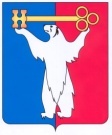 АДМИНИСТРАЦИЯ ГОРОДА НОРИЛЬСКАКРАСНОЯРСКОГО КРАЯПОСТАНОВЛЕНИЕ                                                  г. Норильск   	                                                                                                        05.02.2016			                       № 83О внесении изменения в постановление Администрации города Норильска от 13.01.2016 № 11В целях урегулирования отдельных вопросов, связанных с увольнением (освобождением от должности) лиц, замещающих должность муниципальной службы, в связи с утратой доверия в Администрации города Норильска,ПОСТАНОВЛЯЮ:1. Внести в Порядок увольнения (освобождения от должности) лиц, замещающих должность муниципальной службы, в связи с утратой доверия в Администрации города Норильска, утвержденный постановлением Администрации города Норильска от 13.01.2016 № 11 (далее – Порядок), следующее изменение:1.1. Дополнить пункт 4 Порядка вторым абзацем следующего содержания:«Проверка проводится в срок, не превышающий 60 календарных дней со дня принятия решения о ее проведении. Срок проверки может быть продлен Руководителем Администрации города Норильска до 90 календарных дней.».2..Опубликовать настоящее постановление в газете «Заполярная правда» и разместить его на официальном сайте муниципального образования город Норильск.Руководитель Администрации города Норильска                                       Е.Ю. Поздняков